COMITÉ DE REDACCIÓN AMPLIADOGinebra, 11 y 12 de enero de 2017REVISIÓN PARCIAL DE LAS DIRECTRICES DE EXAMEN DE LA LAVANDA
(documentO TG/194/1)Documento preparado por un experto de Francia

Descargo de responsabilidad:  el presente documento 
no constituye un documento de política u orientación de la UPOV	El presente documento tiene por objeto exponer una propuesta de revisión parcial de las directrices de examen de la lavándula/lavanda (documento TG/194/1).	En su cuadragésima novena reunión, celebrada en Gimcheon (República de Corea) del 13 al 17 de junio de 2016, el Grupo de Trabajo Técnico sobre Plantas Ornamentales y Árboles Forestales (TWO) examinó una revisión parcial de las directrices de examen de la lavándula/lavanda (Lavandula L.) conforme a los documentos TG/194/1 y TWO/49/19 “Partial Revision of the Test Guidelines for Lavandula/Lavender (Document TG/194/1)” y propuso efectuar una revisión de dichas directrices según se indica a continuación (véase el párrafo 91 del documento TWO/49/25 “Report”).Incorporación de los nuevos caracteres siguientes:(a continuación del actual carácter 7 “Hoja:  incisiones del borde”)“Hoja:  longitud” “Hoja:  anchura”(a continuación del actual carácter 29 “Sólo para la sección Stoechas:  Espiga:  longitud de las brácteas estériles”)“Espiga:  anchura de las brácteas estériles”(a continuación del actual carácter 30 “Sólo para la sección Stoechas:  Espiga:  forma de las brácteas estériles”)“Espiga:  número de brácteas estériles”Revisión del carácter 35 “Corola:  color” e inclusión del carácter 35 en los caracteres de agrupamiento y en la sección 5 del Cuestionario Técnico (TQ)	Los cambios propuestos se indican a continuación como texto sombreado y subrayado (inserción) y tachado (eliminación).Propuesta de incorporación de los nuevos caracteres “Hoja:  longitud” y “Hoja:  anchura” a continuación del carácter 7 “Hoja:  incisiones del borde”Propuesta de incorporación del nuevo carácter “Espiga:  anchura de las brácteas estériles” a continuación del carácter 29 “Sólo para la sección Stoechas:  Espiga:  longitud de las brácteas estériles”Propuesta de incorporación del nuevo carácter “Espiga:  número de brácteas estériles” a continuación del carácter 30 “Sólo para la sección Stoechas:  Espiga:  forma de las brácteas estériles”Propuesta de revisión del carácter 35 “Corola:  color” e inclusión del carácter 35 en los caracteres de agrupamiento y en la sección 5 del TQTexto actual:Nuevo texto propuesto:Ad. 35:  Corola:  colorLas observaciones de la corola deberán efectuarse en flores recién abiertas.Comentario del experto principalLa carta de colores RHS puede utilizarse sin problema aunque la corola sea un órgano pequeño.  Téngase en cuenta que la corola es uno de los órganos más importantes de las lavandas.Propuesta de inclusión del carácter 35 en los caracteres de agrupamientoa)	Planta:  porte (carácter 1)b)	Planta:  tamaño (carácter 2)c)	Hoja:  incisiones del borde (carácter 7)d)	Tallo floral:  ramificaciones laterales (por encima del follaje) (carácter 13)e)	Espiga:  presencia de brácteas estériles (carácter 28)f)	Sólo para la sección Stoechas:  Espiga:  color principal de las brácteas estériles (carácter 31) con los siguientes grupos:Gr. 1:  blancoGr. 2:  verdeGr. 3:  rosaGr. 4:  púrpura claroGr. 5:  púrpura oscuroGr. 6:  violetag)	Corola:  color (carácter 35) con los siguientes grupos:	Gr. 1:  blanco		Gr. 2:  rosa		Gr. 3:  púrpura		Gr. 4:  violeta		Gr. 5:  azulPropuesta de inclusión del carácter 35 en la sección 5 del TQ[Fin del documento]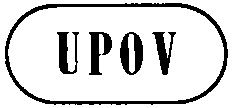 STC-EDC/Jan17/4ORIGINAL:  InglésFECHA:  29 de noviembre de 2016UNIÓN INTERNACIONAL PARA LA PROTECCIÓN DE LAS OBTENCIONES VEGETALESUNIÓN INTERNACIONAL PARA LA PROTECCIÓN DE LAS OBTENCIONES VEGETALESUNIÓN INTERNACIONAL PARA LA PROTECCIÓN DE LAS OBTENCIONES VEGETALESUNIÓN INTERNACIONAL PARA LA PROTECCIÓN DE LAS OBTENCIONES VEGETALESUNIÓN INTERNACIONAL PARA LA PROTECCIÓN DE LAS OBTENCIONES VEGETALESGinebraGinebraGinebra
English
français
deutsch
españolExample Varieties
Exemples
Beispielssorten
Variedades ejemplo
Note/
Nota7.
(*)Leaf: incisions of marginFeuille: incisions du bordBlatt: RandeinschnitteHoja: incisiones del bordeabsentabsentesfehlendausentesAbrial (L)1weakly expressedfaiblement présentesschwach ausgeprägtdébilmente expresadasPure Harmony (S/Ps)2strongly expressedfortement présentesstark ausgeprägtfuertemente expresadasSidonie (S/Ps)
3New
(*)Leaf: lengthFeuille: longueur Blatt: Länge Hoja: longitud shortcourte kurz corta Florvendula purple (S/Ps)1mediummoyenne mittel media Kerlavanhaze (L), 
Lavenite petite (L)3longlongue lang larga Dutch (L), Grappenhall (L)5New
(*)Leaf: widthFeuille: largeur Blatt: Breite Hoja: anchura narrowétroite schmal estrecha Bouquet of Roses (S/Ps), Klelv12072 (S/Ps)1mediummoyenne mittel media Fair 16 (S/Ps), 
Royal purple (S/Ps)3broadlarge breit ancha Dow4 (L), Montparler (L)5
English
français
deutsch
españolExample Varieties
Exemples
Beispielssorten
Variedades ejemplo
Note/
Nota29.
(*)
(+)Stoechas section only: Spike: length of infertile bractsSection Stoechas seulement: Épi: longueur des bractées stérilesNur Sektion Stoechas: Ähre: Länge der sterilen HüllblätterSólo para la sección Stoechas: Espiga: longitud de las brácteas estérilesshortcourtekurzcortaEvelyn Cadzow (S/Ps)3mediummoyennemittelmediaTickled Pink (S/Ps)5longlonguelanglargaJames Compton (S/Ps)7NEWSpike: width of infertile bractsÉpi: largeur des bractées stérilesÄhre: Breite der sterilen HüllblätterEspiga: anchura de las brácteas estérilesnarrowétroite schmal estrecha Atlantica (S/Ps), 
James Compton (S/Ps)1mediummoyenne mittel media Anouk (S/Ps), Fair 09 (S/Ps)3broadlarge breit ancha Boysberry Ruffles (S/Ps), 
Happiness Sky (L)5
English
français
deutsch
españolExample Varieties
Exemples
Beispielssorten
Variedades ejemplo
Note/
Nota30.
(*)Stoechas section only: Spike: shape of infertile bracts Section Stoechas seulement: Épi: forme des bractées stérilesNur Sektion Stoechas: Ähre: Form der sterilen HüllblätterSólo para la sección Stoechas: Espiga: forma de las brácteas estérileslinearlinéairelinearlinealJames Compton (S/Ps)1ellipticelliptiqueelliptischelípticaPippa White (S/Ps)2oblongoblonguerechteckigoblongaPukehou (S/Ps)3oblanceolateoblancéoléeverkehrt lanzettlichoblanceoladaTickled Pink (S/Ps)4obovateobovaleverkehrt eiförmigobovalPlum (S/Ps)5spatulatespatuléespatelförmigespatuladaOtto Quast (S/Ps)6NEWSpike: number of infertile bractsÉpi: nombre de bractées stérilesÄhre: Anzahl steriler HüllblätterEspiga: número de brácteas estérilesfewpetitgeringbajoProlil (S/Ps), Toscane (S/Ps)1mediummoyenmittelmedioAnouk (S/Ps)3manygrandgroßaltoFlovendula Purple (S/Ps), 
Lavsts 08 (S/Ps)5
English
français
deutsch
españolExample Varieties
Exemples
Beispielssorten
Variedades ejemplo
Note/
Nota35.
(*)
(+)Corolla: colorCorolle: couleurKrone: FarbeCorola: colorwhiteblancweißblancoNana alba (L), Willowbridge Snow (S/Ps)1pinkroserosarosaRosea (L)2purplepourprepurpurnpúrpuraMunstead (L), 
Regal Splendour (S/Ps)3violetvioletviolettvioletaRoxlea Park (S/Ps), 
Twickel Purple (L)4light bluebleu clairhellblauazul claroSuper (L)5medium bluebleu moyenmittelblauazul medioAbrial (L), 
Willowbridge Calico (S/Ps)6dark bluebleu foncédunkelblauazul oscuroGrosso (L), 
Sidonie (S/Ps)7
English
français
deutsch
españolExample Varieties
Exemples
Beispielssorten
Variedades ejemplo
Note/
Nota35.
(*)
(+)Corolla: colorCorolle: couleurKrone: FarbeCorola: colorRHS Colour chart (indicate reference number)Code RHS des couleurs (indiquer le numéro de référence)RHS-Farbkarte (Nummer angeben)Carta de colores RHS (indíquese el número de referencia)CaracteresVariedades ejemploNota5.7 i
(35)Corola:  colorCarta de colores RHS (indíquese el número de referencia)5.7 ii
(35)Corola:  colorblancoNana alba (L),
Willowbridge Snow (S/Ps)1[  ]rosaRosea (L)2[  ]púrpuraMunstead (L), 
Regal Splendour (S/Ps)3[  ]violetaRoxlea Park (S/Ps), 
Twickel Purple (L)4[  ]azulGrosso (L), Super (L)5[  ]azul claroSuper (L) 5[  ]azul medioAbrial (S/Ps),
Willowbridge Calico (S/Ps)6[  ]azul oscuroGrosso (L), Sidonie (S/Ps)7[  ]